Scratch Coding Tutorial 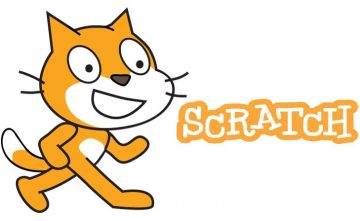 Go to the ABC Splash Scratch Tutorial at: http://ab.co/2wxPE3FOpen a new tab & go to Scratch at:  https://scratch.mit.edu/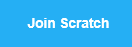  Join Scratch Create a username and password – You may need to later verify via email                                                    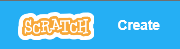 Once signed up choose Create from the Home page  Put on your head phones Go to the ABC Splash Tutorial tab and work your way through the tutorial via the channels. (You will be switching between the two tabs) Mirror each lesson your Scratch project open in the other tab. You w Experiment and create your interactive Christmas Card Name and share your project